Сумський державний університетБібліотека. Філіал бібліотеки в медичному інституті.0-542-66-17-60 library.sumdu.edu.ua | library@sumdu.edu.ua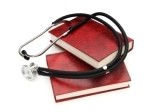 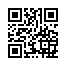 Нове в діагностиці та лікуванні  Поточний інформаційний список I квартал 2015 рокуАкушерство та гінекологіяАкушерство та гінекологія1.         Авраменко, Н. В.   Современные методы диагностики в репродуктологии / Н. В. Авраменко // Запорожский медицинский журнал. – 2014. – № 5. – С. 89-96.2.         Ахунова, Н. Н.   Использование современных миниинвазивных технологий в диагностике и лечении трубно-перитонеального бесплодия / Н. Н. Ахунова // Клінічна хірургія. – 2015. – № 1. – С. 65-68.3.         Борис, О. М.   Стан впровадження сучасних репродуктивних технологій у м. Києві / О. М. Борис // Здоровье женщины. – 2014. – № 9. – С. 28-32.4.         Борис, О. М.   Сучасні підходи до профілактики ризиків, спричинених вживанням психоактивних речовин вагітними в Україні / О. М. Борис // Здоровье женщины. – 2014. – № 10. – С. 20-25.5.         Вдовиченко, Ю. П.   Современные подходы к лечению сальпиноофорита с неосложненным течением в амбулаторных условиях / Ю. П. Вдовиченко, Т. В. Герасимова, Е. Н. Гончук // Здоровье женщины. – 2014. – № 9. – С. 94-97.6.         Говсеев, Д. А.   Оценка эффективности современных диагностических подходов к проблеме доброкачественной патологии шейки матки у женщин репродуктивного возраста / Д. А. Говсеев, Е. И. Скорбач, А. А. Дынник // Медицина сьогодні і завтра. – 2014. – № 2-3. – С. 128-133.7.         Головко, Т. С.   Возможности эластографии в диагностике новообразований шейки матки / Т. С. Головко, О. А. Бакай // Здоровье женщины. – 2014. – № 8. – С. 112-117.8.         Гопчук, Е. Н.   Вагинальный кандидоз - современная альтернатива традиционной терапии / Е. Н. Гопчук, Т. Е. Маковская // Здоровье женщины. – 2014. – № 10. – С. 53-56.9.         Дубоссарська, З. М.   Досвід ведення вагітності у жінок з невиношуванням вагітності в умовах тромбофілії / З. М. Дубоссарська, Ю. М. Дука // Здоровье женщины. – 2014. – № 8. – С. 85-91.10.         Жук, С. І.   Альтернативні методи переривання завмерлої вагітності / С. І. Жук, О. А. Ночвіна // Здоровье женщины. – 2014. – № 9. – С. 79-86.11.         Жук, С. І.   Новий погляд на призначення гормональної контрацепції / С. І. Жук, Л. Д. Захурдаева // Здоровье женщины. – 2014. – № 8. – С. 151-156.12.         Жук, С. І.   Нові етіологічні та патогенетичні аспекти передчасного зниження оваріального резерву / С. І. Жук, В. М. Воробей-Вихівська // Здоровье женщины. – 2014. – № 9. – С. 131-133.13.         Загороднюк, Н. В.   Радіохвильова коагуляція як сучасний метод лікування ектопії шийки матки / Н. В. Загороднюк // Здоровье женщины. – 2014. – № 10. – С. 68-70.14.         Медведь, В. И.   Проблема оперированного сердца в современной кардиоакушерской клинике / В. И. Медведь, В. А. Данилко, Е. А. Минина // Здоровье женщины. – 2014. – № 9. – С. 33-36.15.         Микитенко, Д. О.   Огляд сучасних методів передімплантаційних генетичних досліджень ембріонів / Д. О. Микитенко, Л. Я. Пилин // Здоровье женщины. – 2014. – № 9. – С. 42-51.16.         Пирогова, В. И.   Инновационные подходы к преодолению бесплодия в супружестве / В. И. Пирогова // Здоровье женщины. – 2014. – № 9. – С. 37-40.17.         Подольський, В. В. Сучасні можливості відновлення та загоєння статевих органів нижнього відділу у жінок / В. В. Подольський// Здоровье женщины. – 2014. – № 8. – С. 102-106.18.         Рыбалка, А. Н.   Современные методы диагностики истинного приращения плаценты как профилактика массивных кровотечений / А. Н. Рыбалка, Я. А. Егорова, М. В. Лубенникова // Здоровье женщины. – 2014. – № 10. – С. 59-60.19.         Сегедій, Л. І.   Сучасний стан проблеми безпліддя та невиношування вагітності: перспективи поліпшення ситуації за умов запліднення in vitro / Л. І. Сегедій // Здоровье женщины. – 2014. – № 8. – С. 159-163.20.         Современные подходы к коррекции дефицита железа и железодефицитной анемии у беременных с различными патологиями, при осложнениях беременности и родов, а также у женщин с эндометриозом // Здоровье женщины. – 2014. – № 8. – С. 18-22.21.         Современный взгляд на гестагены: выбор в пользу безопасности // Здоровье женщины. – 2014. – № 8. – С. 29-30.22.         Суліма, Г. М.   Перитонеалні тазові спайки у жінок репродуктивного віку: сучасне уявлення про етіологію та потогенез / Г. М. Суліма // Здоровье женщины. – 2014. – № 8. – С. 134-137.23.         Сучасний підхід до лікування міом матки у вагітних ІІ триместру / М. В. Макаренко, Д. О. Говсєєв, С. В. Грідчин, О. М. Павенко // Здоровье женщины. – 2014. – № 10. – С. 97-98.24.         Яремчук, Л. В.   Опыт применения компьютерного анализа вариабельности сердечного ритма при проведении биофизического профиля плода / Л. В. Яремчук // Здоровье женщины. – 2014. – № 9. – С. 87-89.Дерматологія Дерматологія 25.         Галникіна, С. О.  Інноваційні аспекти догляду за шкірою у хворих на атопічний дерматит / С. О. Галникіна // Сімейна медицина. – 2014. – № 4. – С. 50-52.26.         Клінічні та епідеміологічні особливості сучасної бешихи / Н. І. Ільїна, М. Д. Чемич, В. В. Захлєбаєва, Н. О. Капустян // Інфекційні хвороби. – 2014. – № 4. – С. 39-42.27.         Тернова, С. Сучасна дерматовенерологія : міждисци-плінарний підхід / С. Тернова // Ваше здоров'я. – 2014. – № 50-51.- 12 грудня. – С. 14.Інфекційні хвороби Інфекційні хвороби 28.         Нові можливості терапії стафілококової інфекції / М. В. Матюшкіна, В. В. Годован, Т. Л. Гридіна, І. Й. Сейфулліна // Актуальні питання фармацевтичної і медичної науки та практики. – 2014. – № 3. – С. 92-96.Клінічна медицина. ПатологіяКлінічна медицина. Патологія29.         Головач, І. Ю.   Сучасні можливості диференціальної діагностики залізодефіцитних анемій у лікарській практиці / І. Ю. Головач // Ліки України. – 2014. – № 9. – С. 22-26.30.         Іващук, С. І.   Лейкоцитарні індекси інтоксикації у реалізації імунологічних механізмів формування гострого панкреатиту: новий погляд на "стару" проблему / С. І. Іващук // Сімейна медицина. – 2014. – № 5. – С. 120-123. – Сьогодення та майбутнє сімейної медицини: матеріали науково-практичної конференції з міжнародною участю, 30-31 жовтня 2014 року, м. Київ.31.         Недельская, С. Н.   Медикаментозная аллергия: актуальные аспекты сложной проблемы / С. Н. Недельская, Е. В. Раскина // Алергія у дитини. – 2014. – №.- 15-16. – С. 7-9.32.          Немцова, В. Д.   Сахарный диабет и фибрилляция предсердий: современный взгляд на проблему / В. Д. Немцова // Український терапевтичний журнал. – 2015. – № 1. – С. 69-73.33.         Никитин, О. Д.   Современный подход к метафизике мочекаменной болезни / О. Д. Никитин // Здоровье мужчины. – 2014. – № 4. – С. 48-52.34.         Нові можливості ультразвукової доплерофлоуметричної діагностики портальної гіпертензії, ускладненої варикозно розширеними венами стравоходу, та прогнозування кровотечі / О. О. Абрагамович, М. О. Абрагамович, М. Р.Ферко, Ю. П. Дов-гань // Лікарська справа. Врачебное дело. – 2013. – № 8. – С. 74-79.35.         Рекомендації Української асоціації кардиологів, Української асоціації ендокринних хірургів, Асоціації неврологів України з диференційної діагностики артеріальних гіпертензій 2014р. // Новости медицины и фармации. – 2014. – № 17.- октябрь. – С. 20-24.36.         Селюк, М. Н.   Эффективное лечение внебольничных пневмоний - реалии сегодняшнего дня / М. Н. Селюк, Н. Н. Коза-чок, О. В. Селюк // Сімейна медицина. – 2014. – № 6. – С. 76-82.37.         Симпозіум "Цукровий діабет: визначення, класифікація, епідеміологія, фактори ризику" : [проводить Донецький національний медичний університет ім. М. Горького] // Новости медицины и фармации. – 2014. – № 17.- октябрь. – С. 28-32.38.         Соломенчук, Т. М.   Сучасні принципи кардіоваскулярної профілактики у хворих на цукровий діабет 2-го типу / Т. М. Соломенчук // Ліки України. – 2014. – № 10. – С. 48-53.39.         Степанов, Ю. М.   Методи ендоскопічного гемостазу при кровотечах із верхніх відділів шлунково-кишкового тракту / Ю. М. Степанов, О. О. Крилова, С. І. Фещенко // Новости медицины и фармации. – 2014. – № 17.- октябрь. – С. 12-15.40.         Ткач, С. М.   Современные подходы к лечению дивертикулярной болезни / С. М. Ткач // Новости медицины и фармации. – 2014. – № 17.- октябрь. – С. 3-4.41.         Хіміон, Л. В.   Інноваційна модель персоніфікованої немедикаментозної корекції факторів ризику серцево-судинних захворювань у практиці сімейного лікаря / Л. В. Хіміон, О. А. Каштелян // Сімейна медицина. – 2014. – № 5. – С. 31-34.42.         Цодиков, В. В.   Современное состояние проблемы кровотечений из отделов желудочно-кишечного тракта / В. В. Цодиков // Харківська хірургічна школа. – 2014. – № 5. – С. 80-84.43.         Щукін, С. П.   Сучасні методи діагностики тромбофілічних станів та комплексне лікування пацієнтів з приводу тромботичних ускладнень тяжких форм варикозної хвороби / С. П. Щукін // Клінічна хірургія. – 2014. – № 11. – С. 38-41.Медицина за кордономМедицина за кордоном44.         Шатинська, І.   Центральний клінічний госпіталь Відня - сучасні технології лікування та освіти / І. Шатинська // Ваше здоров'я. – 2014. – № 50-51.- 12 грудня. – С. 15.Неврологія  Невропатологія ПсихіатріяНеврологія  Невропатологія Психіатрія45.         Бут, Г.   Сучасні підходи до терапії полінейропатій різного генезу в практиці невропатолога й ендокринолога / Г. Бут // Новости медицины и фармации. – 2014. – № 18.- октябрь. – С. 14-16.Онкологія Онкологія 46.         Авдосьев, Ю. В.   Методы интервенционной радиологии в диагностике и лечении больных с метастазами неколоректального рака в печень / Ю. В. Авдосьев // Харківська хірургічна школа. – 2014. – № 5. – С. 13-21.47.         Горпинченко, І. І.   Сучасні дані про вплив хронічного запалення в патогенезі доброякісної гіперплазії передміхурової залози і раку передміхурової залози / І. І. Горпинченко, Ю. М. Гурженко, В. В. Спиридоненко // Здоровье мужчины. – 2014. – № 4. – С. 91-94.48.         Застосування фотодинамічної терапії в онкології (сучасні можливості і перспективи) / Л. І. Симонова-Пушкар, В. З. Гертман, Л. В. Білогурова, С. М. Пушкар // Експеримен-тальна і клінічна медицина. – 2014. – № 4. – С. 85-96.49.         Одарченко, С. П.   Сучасні тенденції у лікуванні раку сечового міхура / С. П. Одарченко // Здоровье мужчины. – 2014. – № 4. – С. 124-126.50.         Прокопенко, Л.   Лікування онкохворих: нові підходи / Л. Прокопенко // Медицина і здоров'я. – 2015. – № 9-10.- 5 березня. – С. 6.51.         Фалько, О.   Українські вчені об'єднались у боротьбі проти раку і перемогли : [команда вчених-фізиків, приладобудівників та медиків за розробку унікальних приладів для діагностики та магнітної нанотерапії раку були удостоєні Державної премії України в галузі науки і техніки за підсумками 2013 року] / О. Фалько // Ваше здоров'я. – 2015. – № 1-2.- 9 січня. – С. 20-21.Організація охорони здоров’я Організація охорони здоров’я 52.         Судова фармація: вивчення сучасних причин формування алкогольної залежності та її наслідків у жінок / В. О. Радіонова, В. В. Шаповалов, В. О. Шаповалова, А. О. Казяйчева // Україн-ський вісник психоневрології. – 2014. – № 1. – С. 125-128.Оториноларингологія Оториноларингологія 53.         Эффективное и безопасное лечение риносинуситов с позиции доказательной медицины / М. Н. Селюк, Н. Н. Козачек, Е. И. Валигура, О. В. Селюк // Сімейна медицина. – 2014. – № 4. – С. 105-108.ПедіатріяПедіатрія54.         Дмітрієв, Д. В.   Нові підходи до визначення площі поверхневих функціональних та анатомічних об'єктів в анестезіології та хірургії дитячого віку / Д. В. Дмітрієв, Д. В. Конопліцький, В. П. Янович // Клінічна хірургія. – 2015. – № 1. – С. 55-57.55.         Katrin, B. (Katrin, Biebach).   Эффективное лечение детей с риносинуситом / B.Katrin, K.Adelheid // Сімейна медицина. – 2014. – № 6. – С. 102-106.56.         Кромарьова, С.   Ентеровірусна інфекція у дітей в сучасних умовах / С. Кромарьова, О. Виговська, Л. Палатна // З турботою про дитину. – 2015. – №1. – С. 40-46.57.         Куприянова, И. Е.   Дистанционное консультирование (телепсихиатрия) как технология реабилитации детей и подростков с ограниченными возможностями здоровья / И. Е. Куприянова, Б. А. Дашиева, И. С. Карауш // Український вісник психоневрології. – 2014. – № 4. – С. 140-143.58.         Лембрик, І. С.   Дисліпідемії у дитячому віці: сучасний стан проблеми / І. С. Лембрик // Международный журнал педиатрии, акушерства и гинекологии. – 2014. – Т. 6№ 2. – С. 33-38.59.         Малахова, С. М.   Сучасний погляд на проблему артеріальної гіпертензії у підлітків / С. М. Малахова // Патологія. – 2014. – № 3. – С. 10-15.60.         Перший досвід виконання пластики стравоходу із застосуванням антиперистальтичної шлункової трубки / А. В. Чернов, С. М. Рибась, О. В. Ніколенко, Е. Д. Нелепенко // Хірургія дитячого віку. – 2014. – № 3-4. – С. 93-96.61.         Сучасні критерії оцінки ефективності застосування цефодоксу у дітей з затяжними бронхітами та нетяжким перебігом пневмоній / В. Г. Майданик, І. О. Мітюряєва, І. О. Борзенко, О. В. Рибачок // Международный журнал педиатрии, акушерства и гинекологии. – 2014. – Т. 6, № 3. – С. 19-26.62.         Сучасні напрямки медичної допомоги новонародженим в Україні / Є. Є. Шунько, Н. М. Пясецька, О. Т. Лакша, Ю. Ю. Краснова // Педіатрія, акушерство та гінекологія. – 2014. – № 5-6. – С. 124. – Актуальні проблеми педіатрії: Матеріали Х Конгресу педіатрів України, 6-8 жовтня 2014 року, м. Київ.63.         Тимен, Г. Э.   Современные возможности диагностики и местного лечения фарингитов в детском возрасте / Г. Э. Тимен // Новости медицины и фармации. – 2015. – № 1.- январь. – С. 14-15.Сучасні методи діагностикиСучасні методи діагностики64.         Бойко, Л. Т.   Современные методы лабораторной диагностики серозных менингитов / Л. Т. Бойко // Український вісник психоневрології. – 2014. – № 2. – С. 25-27.65.         Кваша, А. Н.   Сучасні променеві методи в диференціальній діагностиці кіст та супутніх захворювань нирок / А. Н. Кваша // Здоровье мужчины. – 2014. – № 4. – С. 95-97.Теоретична та експериментальна медицина Теоретична та експериментальна медицина 66.         Панченко, Л. М.   Эффективность клонирования стволовых стромальных клеток костного мозга человека в присутствии высокопористой стеклокерамики и ее растворимость EX VIVO / Л. М. Панченко, Е. Е. Сыч, А. П. Яценко // Вісник ортопедії, травматології та протезування. – 2014. – № 4. – С. 50-54.Травматологія і ортопедіяТравматологія і ортопедія67.         Анкін, М. Л.   Важливі аспекти в лікуванні порушень консолідації переломів діафіза великогомілкової кістки / М. Л. Анкін, А. В. Калашніков, В. Л. Шмагой // Травма. – 2014. – № 5. – С. 9-14.68.         Зазірний, І. М.   Сучасні суперечливі погляди на реабілітацію після реконструкції передньої хрестоподібної зв'язки / І. М. Зазірний // Вісник ортопедії, травматології та протезування. – 2014. – № 3. – С. 75-79.69.         Калинкин, О. Г.   Опыт применения концепции травматической болезни при лечении пострадавших с сочетанной травмой / О. Г. Калинкин // Травма. – 2014. – № 5. – С. 53-56.70.         Можливості артроскопії в діагностиці та лікуванні ревматоїдного артриту / О. Б. Комарова, Б. О. Ребров, К. С. Лібстер, О. О. Панкрат'єв // Лікарська справа. Врачебное дело. – 2013. – № 8. – С. 79-84.71.         Поляковская, О. В.   Инфузионная терапия: некоторые аспекты в современных условиях / О. В. Поляковская, А. Е. Далингер // Травма. – 2014. – № 5. – С. 39-42.72.         Приходько, Т.   Остеоартрит: новітні рекомендації / Т. Приходько // Ваше здоров'я. – 2015. – № 5-6.- 6 лютого. – С. 22-23.   Фармакологія. Токсикологія    Фармакологія. Токсикологія 73.        Мошковська, Ю. О.   Вибір препарату для пацієнта чи вибір пацієнта для препарату: досвід застосування сучасних блокаторів В-адренорецепторів / Ю. О. Мошковська, Т. Г. Лемзякова, В. С. Пехенько // Ліки України. – 2014. – № 9. – С. 42-44.74.         Нікітін, О. Д.   Сучасна фітотерапія гострого циститу / О. Д. Нікітін // Сімейна медицина. – 2014. – № 6. – С. 8-12.75.         Фуркало, С. Н.   Биодеградирующие коронарные стенты: история применения и собственный опыт / С. Н. Фуркало, И. В. Хасянова, Е. А. Власенко // Клінічна хірургія. – 2014. – № 10. – С. 23-26.ХірургіяХірургія76.         Ганжий, В. В.   Тактика выполнения органосберегающих операций при травме селезенки / В. В. Ганжий, Н. С. Кравец // Клінічна хірургія. – 2015. – № 1. – С. 41-42.77.         Михайлусов, Р. Н.   Факторы роста - перспективные технологии воздействия на раневой процесс / Р. Н. Михайлусов // Харківська хірургічна школа. – 2014. – № 5. – С. 90-98.78.         Олейник, Г. А.   Современная тактика диагностики и лечения скальпированных ран конечностей / Г. А. Олейник // Харківська хірургічна школа. – 2014. – № 5. – С. 37-43.79.         Современная хирургическая тактика при болезни Крона / А. И. Пойда, В. М. Мельник, Н. Д. Кучер, В. А. Жельман // Клінічна хірургія. – 2015. – № 1. – С. 5-12.80.         Тимченко, Н. В.   Діагностика та сучасні методи лікування парезу кишечника в ранньому післяопераційному періоді / Н. В. Тимченко // Харківська хірургічна школа. – 2014. – № 4. – С. 88-92.81.         Троакарна грижа після лапароскопічних оперативних втручань. Класифікація, лікування, профілактика / М. Ю. Ничитайло, І. І. Булик, М. С. Загрійчук, І. П. Коритко // Клінічна хірургія. – 2014. – № 11. – С. 29-31.82.         Чернуха, Л. М.   Тромботичні ускладнення тяжких форм варикозної хвороби: сучасний підхід до діагностики й лікування пацієнтів за спадкової тромбофілії та імуногістохімічних особливостей стінки судин / Л. М. Чернуха, С. П. Щукін, Т. М. Арчакова // Клінічна хірургія. – 2014. – № 10. – С. 31-36.